02.09.2020                                                                                       №11ПИНЧУГСКИЙ СЕЛЬСКИЙ СОВЕТ ДЕПУТАТОВБОГУЧАНСКОГО РАЙОНАКРАСНОЯРСКОГО КРАЯР Е Ш Е Н И ЕПРОЕКТ00.00.2020                                                     Пинчуга                                                     №«О внесении изменений и дополнений в Устав Пинчугскогосельсовета Богучанского района Красноярского края»               В целях приведения Устава Пинчугского сельсовета Богучанского района Красноярского края в соответствии с Федеральным  законом от 06.10.2003 года № 131-ФЗ « Об общих принципах организации местного самоуправления в Российской Федерации»,  руководствуясь статьей  20 Устава Пинчугского сельсовета, Пинчугский сельский Совет депутатов РЕШИЛ:1. Внести в Устав Пинчугского сельсовета Богучанского района Красноярского края следующие изменения:1.1. главу 1 дополнить статьей 1.1 следующего содержания:«Статья 1.1. Наименование муниципального образованияПолное наименование муниципального образования – «сельское поселение Пинчугский сельсовет Богучанского муниципального района Красноярского края», сокращенное – «Пинчугский сельсовет Богучанского района Красноярского края», «Пинчугский сельсовет». Данные наименования равнозначны.»;1.2. статью 3 после слов «на местных референдумах» дополнить словами «и сходах граждан»; 1.3. в статье 4:- пункт 1 исключить;- пункт 7 изложить в следующей редакции:«7. Муниципальные нормативные правовые акты, затрагивающие права, свободы и обязанности человека и гражданина, устанавливающие правовой статус организаций, учредителем которых выступает муниципальное образование, а также соглашения, заключаемые между органами местного самоуправления, вступают в силу после их официального опубликования в порядке, предусмотренном пунктом 8 настоящей статьи.»;- дополнить пунктом 8 следующего содержания:«8. Опубликование муниципальных правовых актов, соглашений, заключаемых между органами местного самоуправления, осуществляется в течение 15 дней, в  печатном издании «Пинчугский вестник», если иное не предусмотрено     самим актом, настоящим Уставом или действующим законодательством.Уставом поселения может быть предусмотрено опубликование муниципальных нормативных правовых актов органов местного самоуправления в собственном печатном средстве массовой информации, создаваемом в соответствии с пунктом 7 части 1 статьи 17 Федерального закона от 06.10.2003 № 131-ФЗ «Об общих принципах организации местного самоуправления в Российской Федерации».;- дополнить пунктом 9 следующего содержания:«9. Для официального опубликования муниципальных правовых актов и соглашений дополнительно используется сетевое издание – портал Минюста России «Нормативные правовые акты в Российской Федерации» (http://pravo.minjust.ru, http://право-минюст.рф, регистрация в качестве сетевого издания Эл № ФС77-72471 от 05.03.2018).В случае опубликования полного текста муниципального правового акта на указанном портале, объемные графические и табличные приложения к нему в печатном издании могут не приводиться.».1.4. статью 5 исключить;1.5. пункт 3 статьи 6 дополнить словами «за исключением случаев, предусмотренных Федеральным законом от 06.10.2003 № 131-ФЗ «Об общих принципах организации местного самоуправления в Российской Федерации».»;1.6. в статье 7:- подпункт 15 пункта 1 изложить в следующей редакции:«15) дорожная деятельность в отношении автомобильных дорог местного значения в границах населенных пунктов поселения и обеспечение безопасности дорожного движения на них, включая создание и обеспечение функционирования парковок (парковочных мест), осуществление муниципального контроля за сохранностью автомобильных дорог местного значения в границах населенных пунктов поселения, организация дорожного движения, а также осуществление иных полномочий в области использования автомобильных дорог и осуществления дорожной деятельности в соответствии с законодательством Российской Федерации;»;- подпункт 24 пункта 1 изложить в следующей редакции:«24) участие в организации деятельности по накоплению (в том числе раздельному накоплению) и транспортированию твердых коммунальных отходов;»;- подпункт 30 пункта 1 исключить;- в подпункте 33 пункта 1 слова «О государственном кадастре недвижимости» заменить словами «О кадастровой деятельности»;- пункт 1 дополнить подпунктом 34 следующего содержания:«34) принятие в соответствии с гражданским законодательством Российской Федерации решения о сносе самовольной постройки, решения о сносе самовольной постройки или ее приведении в соответствие с предельными параметрами разрешенного строительства, реконструкции объектов капитального строительства, установленными правилами землепользования и застройки, документацией по планировке территории, или обязательными требованиями к параметрам объектов капитального строительства, установленными федеральными законами.»;- пункты 2, 3, 4 изложить в следующей редакции:«2. Органы местного самоуправления сельсовета, входящего в состав муниципального района, вправе заключать соглашения с органами местного самоуправления муниципального района о передаче им осуществления части полномочий по решению вопросов местного значения, за счет межбюджетных трансфертов, предоставляемых из бюджета поселения в бюджет муниципального района в соответствии с Бюджетным кодексом Российской Федерации.3. Соглашение о передаче осуществления части своих полномочий по решению вопросов местного значения между муниципальными образованиями заключается Главой поселения при условии его предварительного одобрения Советом депутатов поселения.4. Предметом соглашения о передаче осуществления части своих полномочий по решению вопросов местного значения не могут быть вопросы, отнесенные законом к исключительной компетенции Совета депутатов поселения.»;- пункт 2 изложить в следующей редакции:«2. Органы местного самоуправления сельсовета вправе решать вопросы, указанные в пункте 1 настоящей статьи, участвовать в осуществлении иных государственных полномочий (не переданных им в соответствии со статьей 19 Федерального закона от 06.10.2003 № 131-ФЗ «Об общих принципах организации местного самоуправления в Российской Федерации»), если это участие предусмотрено федеральными законами, а также решать иные вопросы, не отнесенные к компетенции органов местного самоуправления других муниципальных образований, органов государственной власти и не исключенные из их компетенции федеральными законами и законами Красноярского края, за счет доходов местных бюджетов, за исключением межбюджетных трансфертов, предоставленных из бюджетов бюджетной системы Российской Федерации, и поступлений налоговых доходов по дополнительным нормативам отчислений.»;1.7. пункт 3.1 статьи 7.2 исключить;1.8. пункт 2 статьи 10 исключить;1.9. в статье 11:- абзац второй пункта 1 изложить в следующей редакции:«Глава сельсовета избирается сельским Советом депутатов  из числа кандидатов, представленных конкурсной комиссией по результатам конкурса, и возглавляет местную администрацию.»;- дополнить пунктом 1.1 следующего содержания:«1.1. Глава сельсовета осуществляет свои полномочия на постоянной основе.»;- второе предложение пункта 5 исключить;1.10. статью 13 изложить в следующей редакции:«Статья 13. Досрочное прекращение полномочий главы поселения1. Полномочия главы сельсовета прекращаются досрочно в случаях:1) смерти;2) отставки по собственному желанию;3) отрешения от должности в соответствии со статьей 74 Федерального закона от 06.10.2003 № 131-ФЗ «Об общих принципах организации местного самоуправления в Российской Федерации»;4) признания судом недееспособным или ограниченно дееспособным;5) признания судом безвестно отсутствующим или объявления умершим;6) вступления в отношении него в законную силу обвинительного приговора суда;7) выезда за пределы Российской Федерации на постоянное место жительства;8) прекращения гражданства Российской Федерации, прекращения гражданства иностранного государства - участника международного договора Российской Федерации, в соответствии с которым иностранный гражданин имеет право быть избранным в органы местного самоуправления, приобретения им гражданства иностранного государства либо получения им вида на жительство или иного документа, подтверждающего право на постоянное проживание гражданина Российской Федерации на территории иностранного государства, не являющегося участником международного договора Российской Федерации, в соответствии с которым гражданин Российской Федерации, имеющий гражданство иностранного государства, имеет право быть избранным в органы местного самоуправления;9) установленной в судебном порядке стойкой неспособности по состоянию здоровья осуществлять полномочия главы сельсовета;10) преобразования поселения, осуществляемого   в соответствии с частями 3, 3.1-1, 5, 7.2 статьи 13 Федерального закона от 06.10.2003 № 131-ФЗ «Об общих принципах организации местного самоуправления в Российской Федерации», а также в случае упразднения сельсовета; 11) утраты сельсоветом статуса поселения в связи с его объединением с городским округом;12) увеличения численности избирателей сельсовета более чем на 25 процентов, произошедшего вследствие изменения границ сельсовета или объединения сельсовета с городским округом13) удаления в отставку в соответствии со статьей 74.1 Федерального закона от 06.10.2003 № 131-ФЗ «Об общих принципах организации местного самоуправления в Российской Федерации».1.1. Полномочия Главы сельсовета прекращаются досрочно в случае несоблюдения им ограничений, установленных Федеральным законом от 06.10.2003 года № 131-ФЗ «Об общих принципах организации местного самоуправления в Российской Федерации».1.2. Полномочия Главы сельсовета прекращаются досрочно в случае несоблюдения ограничений, запретов, неисполнения обязанностей, установленных Федеральным законом от 25 декабря 2008 года № 273-ФЗ «О противодействии коррупции», Федеральным законом от 3 декабря 2012 года № 230-ФЗ «О контроле за соответствием расходов лиц, замещающих государственные должности, и иных лиц их доходам», Федеральным законом от 7 мая 2013 года № 79-ФЗ «О запрете отдельным категориям лиц открывать и иметь счета (вклады), хранить наличные денежные средства и ценности в иностранных банках, расположенных за пределами территории Российской Федерации, владеть и (или) пользоваться иностранными финансовыми инструментами», если иное не предусмотрено Федеральным законом от 06.10.2003 №131-ФЗ «Об общих принципах организации местного самоуправления в Российской Федерации». 2. В случаях, предусмотренных подпунктами 3-6, 10 пункта 1 настоящей статьи полномочия Главы сельсовета прекращаются с момента вступления в силу соответствующего решения суда или правового акта Губернатора Красноярского края.3. В случаях, предусмотренных в подпунктах 7, 8 пункта 1 настоящей статьи прекращение полномочий главы фиксируется решением Совета депутатов.4. Заявление об отставке направляется Главой сельсовета в Совет депутатов поселения. В случае принятия Советом отставки Главы сельсовета, полномочия Главы сельсовета прекращаются с даты, определенной решением Совета депутатов сельсовета. При этом заявление Главы сельсовета об отставке должно быть рассмотрено Советом депутатов в течение месяца со дня его подачи, а период от даты рассмотрения Советом заявления Главы сельсовета об отставке до даты прекращения полномочий Главы сельсовета не может превышать 14 дней. Заявление Главы сельсовета об отставке не может быть отозвано после удовлетворения данного заявления Советом депутатов.В случае если отставка Главы сельсовета не принята Советом депутатов, Глава поселения вправе отозвать заявление об отставке в десятидневный срок со дня рассмотрения вопроса об отставке Советом. В случае если заявление об отставке не будет отозвано Главой сельсовета, полномочия Главы сельсовета прекращаются по истечении 14 дней со дня рассмотрения вопроса об отставке Советом депутатов сельсовета.»;1.11. в статье 14:- пункт 2 изложить в следующей редакции:«2) осуществляет от имени администрации в соответствии с решениями Совета депутатов правомочия владения, пользования и распоряжения муниципальной собственностью поселения;»;- пункт 10 изложить в следующей редакции:«10) утверждает штатное расписание, организует работу с кадрами в администрации, их аттестацию, получение профессионального образования и дополнительного профессионального образования;»;- подпункт «г» пункта 13 изложить в следующей редакции:- «г) организации благоустройства территории сельсовета»;1.12. пункт 2 статьи 15 изложить в следующей редакции:«2. В случае временного отсутствия главы поселения (отпуск, болезнь, командировка и т.д.) его полномочия исполняет заместитель главы поселения, а в случае его отсутствия – иное должностное лицо органов местного самоуправления, определенное Советом депутатов.»;1.13. в статье 17:- в пункте 3 слово «(обнародования)» исключить;- абзац второй пункта 4 исключить;1.14. в статье 18:- пункт 2 изложить в следующей редакции:«2. Совет состоит из 10 депутатов, избираемых на основе всеобщего равного и прямого избирательного права на основе мажоритарной избирательной системы по одномандатным избирательным округам при тайном голосовании в соответствии с федеральными и краевыми законами сроком на 5 лет.»;-пункт 5 изложить в следующей редакции:«5. Депутатом Совета может быть избран гражданин Российской Федерации, достигший на день голосования возраста 18 лет, обладающий избирательным правом.»;1.15. дополнить статьей 18.1 следующего содержания:«Статья 18.1. Председатель Совета депутатов 1. Работу Совета депутатов организует его Председатель. 2. Председатель Совета избирается из числа его депутатов на срок полномочий данного состава. Порядок избрания Председателя определяется Регламентом Совета депутатов.2.1. Председатель Совета депутатов:1) представляет Совет в отношениях с населением, органами и должностными лицами государственной власти, местного самоуправления, предприятиями, учреждениями, организациями, общественными объединениями;2) созывает сессии, определяет и доводит до сведения главы поселения, депутатов и населения время и место проведения заседаний сессии, а также проект повестки дня;3) созывает, в том числе по требованию главы поселения, группы депутатов численностью не менее одной трети от общего числа избранных депутатов или по требованию не менее 10 % жителей поселения внеочередную сессию;4) осуществляет руководство подготовкой сессий Совета;5) ведет сессии Совета депутатов в соответствии с правилами, установленными Регламентом Совета;6) подписывает протоколы сессий;7) оказывает содействие депутатам Совета в осуществлении ими своих полномочий;8) открывает и закрывает расчетные и текущие счета Совета депутатов в банках и является распорядителем по этим счетам;9) от имени Совета подписывает исковые заявления, заявления, жалобы, направляемые в суд или арбитражный суд;10) решает иные вопросы, возложенные на него законодательством Российской Федерации и Красноярского края, настоящим Уставом, Регламентом Совета депутатов поселения.3. Председатель Совета издает постановления и распоряжения по вопросам организации деятельности Совета депутатов сельсовета, подписывает решения Совета депутатов.»;1.16. пункт 2 статьи 20 после слов «отнесенным законом и настоящим Уставом» дополнить словом «, соответственно»; 1.17. статью 24 изложить в следующей редакции:«Статья 24. Решения Совета1. Совет депутатов по вопросам, отнесенным к его компетенции федеральными законами, законами Красноярского края, настоящим Уставом, принимает решения, устанавливающие правила, обязательные для исполнения на территории сельсовета, решение об удалении Главы сельсовета в отставку, а также решения по вопросам организации деятельности Совета депутатов и по иным вопросам, отнесенным к его компетенции федеральными законами, законами Красноярского края, настоящим Уставом. Решения Совета депутатов, устанавливающие правила, обязательные для исполнения на территории сельсовета, принимаются большинством голосов от установленной численности депутатов Совета депутатов, если иное не установлено Федеральным законом от 06.10.2003 № 131-ФЗ «Об общих принципах организации местного самоуправления в Российской Федерации».2. Решение Совета принимается открытым или тайным голосованием.3. Решение считается принятым, если за него проголосовало более половины депутатов от их общего установленного для Совета количества, если иное не предусмотрено Федеральным законом от 06.10.2003 № 131-ФЗ «Об общих принципах организации местного самоуправления в Российской Федерации».Решения по процедурным вопросам принимаются простым большинством голосов присутствующих депутатов.4. Нормативный правовой акт, принятый представительным органом муниципального образования, направляется главе сельсовета для подписания и обнародования в течение 10 дней. Глава сельсовета имеет право отклонить нормативный правовой акт, принятый представительным органом муниципального образования. В этом случае указанный нормативный правовой акт в течение 10 дней возвращается в представительный орган муниципального образования с мотивированным обоснованием его отклонения либо с предложениями о внесении в него изменений и дополнений. Если глава сельсовета отклонит нормативный правовой акт, он вновь рассматривается представительным органом муниципального образования. Если при повторном рассмотрении указанный нормативный правовой акт будет одобрен в ранее принятой редакции большинством не менее двух третей от установленной численности депутатов представительного органа муниципального образования, он подлежит подписанию главой сельсовета в течение семи дней и обнародованию.5. Решения Совета, кроме указанных в пунктах 6, 7 настоящей статьи, вступают в силу после подписания, если иное не указано в самом решении. 6. Нормативные решения, затрагивающие права, свободы и обязанности человека и гражданина, устанавливающие правовой статус организаций, учредителем которых выступает муниципальное образование, а также соглашения, заключаемые между органами местного самоуправления, вступают в силу после их официального опубликования.7. Решения Совета депутатов сельсовета об установлении, изменении или отмене местных налогов, а также льгот по их уплате вступают в силу в соответствии с Налоговым кодексом Российской Федерации.8. Решения Совета могут быть отменены или их действие может быть приостановлено им самим, в случае изменения перечня его полномочий - органами местного самоуправления или должностными лицами местного самоуправления, к полномочиям которых на момент отмены или приостановления действия муниципального правового акта отнесено принятие (издание) соответствующего муниципального правового акта, а также судом; а в части, регулирующей осуществление органами местного самоуправления отдельных государственных полномочий, переданных им федеральными законами и законами Красноярского края, - уполномоченным органом государственной власти Российской Федерации (уполномоченным органом государственной власти Красноярского края).»;1.18. пункт 7 статьи 25 изложить в следующей редакции:«7. Гарантии осуществления полномочий депутата Совета депутатов сельсовета устанавливаются настоящим Уставом в соответствии с федеральными законами и законами Красноярского края.»;1.19. статью 26 изложить в следующей редакции:«Статья 26. Досрочное прекращение полномочий депутата1. Полномочия депутата Совета прекращаются досрочно в случае:1) смерти;2) отставки по собственному желанию;3) признания судом недееспособным или ограниченно дееспособным;4) признания судом безвестно отсутствующим или объявления умершим;5) вступления в отношении его в законную силу обвинительного приговора суда;6) выезда за пределы Российской Федерации на постоянное место жительства;7) прекращения гражданства Российской Федерации, прекращения гражданства иностранного государства - участника международного договора Российской Федерации, в соответствии с которым иностранный гражданин имеет право быть избранным в органы местного самоуправления, приобретения им гражданства иностранного государства либо получения им вида на жительство или иного документа, подтверждающего право на постоянное проживание гражданина Российской Федерации на территории иностранного государства, не являющегося участником международного договора Российской Федерации, в соответствии с которым гражданин Российской Федерации, имеющий гражданство иностранного государства, имеет право быть избранным в органы местного самоуправления;8)  отзыва избирателями;9) досрочного прекращения полномочий Совета депутатов;10) призыва на военную службу или направления на заменяющую ее альтернативную гражданскую службу;11) в иных случаях, предусмотренных Федеральным законом от 06.10.2003 № 131-ФЗ «Об общих принципах организации местного самоуправления в Российской Федерации» и иными федеральными законами.1.1. Полномочия депутата прекращаются досрочно в случае несоблюдения ограничений, установленных Федеральным законом от 06.10.2003 № 131-ФЗ «Об общих принципах организации местного самоуправления в Российской Федерации».  1.2. Полномочия депутата прекращаются досрочно в случае несоблюдения ограничений, запретов, неисполнения обязанностей, установленных Федеральным законом от 25 декабря 2008 года № 273-ФЗ «О противодействии коррупции», Федеральным законом от 3 декабря 2012 года № 230-ФЗ «О контроле за соответствием расходов лиц, замещающих государственные должности, и иных лиц их доходам», если иное не предусмотрено Федеральным законом от 06.10.2003 №131-ФЗ «Об общих принципах организации местного самоуправления в Российской Федерации».2. Полномочия депутата в случаях, указанных в подпунктах 3, 4, 5 пункта 1 настоящей статьи, прекращаются досрочно с момента вступления в силу соответствующего акта либо со времени, указанного в нем.3. Прекращение полномочия депутата в случаях, указанных в подпунктах 6, 7, 10 пункта 1 настоящей статьи фиксируется решением Совета депутатов.4. При досрочном прекращении полномочий депутата в результате отзыва его полномочия прекращаются с момента официального опубликования результатов голосования по отзыву, если иное не установлено законодательством.5. Полномочия депутата в случае, предусмотренном в подпункте 9 пункта 1 настоящей статьи, прекращаются одновременно с досрочным прекращением полномочий Совета.Заявление депутата о сложении полномочий не может быть отозвано после принятия решения Советом депутатов.6. Досрочно утративший свои полномочия депутат может вновь обрести их лишь в случае нового избрания. Лица, являвшиеся депутатами сельского Совета, распущенного на основании части 2.1 статьи 73 Федерального закона от 6 октября 2003 года № 131-ФЗ «Об общих принципах организации местного самоуправления в Российской Федерации» (за исключением лиц, в отношении которых судом установлен факт отсутствия вины за непроведение Советом правомочного заседания в течение трех месяцев подряд), не могут быть выдвинуты кандидатами на выборах, назначенных в связи с указанными обстоятельствами.7. Решение Совета депутатов о досрочном прекращении полномочий депутата принимается не позднее чем через 30 дней со дня появления основания для досрочного прекращения полномочий, а если это основание появилось в период между сессиями Совета депутатов, - не позднее чем через три месяца со дня появления такого основания.В случае обращения высшего должностного лица Красноярского края (руководителя высшего исполнительного органа государственной власти Красноярского края) с заявлением о досрочном прекращении полномочий депутата представительного органа муниципального образования днем появления основания для досрочного прекращения полномочий является день поступления в представительный орган муниципального образования данного заявления.»;1.20. в пункте 1 статьи 26.1:- подпункты 1.1 - 1.4 изложить в следующей редакции:«1.1) условия работы, обеспечивающие исполнение должностных полномочий в соответствии с муниципальными правовыми актами органов местного самоуправления;1.2) право на своевременное и в полном объеме получение денежного вознаграждения;1.3) возмещение расходов, связанных со служебной командировкой, а также с дополнительным профессиональным образованием;1.4) получение в установленном порядке информации и материалов, необходимых для исполнения полномочий;»;- абзац первый подпункта 1.5 изложить в следующей редакции:«1.5) отдых, обеспечиваемый установлением нормальной продолжительности рабочего (служебного) времени, предоставлением выходных и нерабочих праздничных дней, а также ежегодного оплачиваемого отпуска продолжительностью 52»;- дополнить подпунктом 1.9 следующего содержания:«1.9) дополнительное профессиональное образование с сохранением на этот период замещаемой должности, денежного вознаграждения и денежного поощрения.»;1.21. в статье 26.2:- пункт 2 изложить в следующей редакции: «2. Перечень оснований, по которым право на пенсию за выслугу лет не возникает, определяется пунктом 2 статьи 8 Закона Красноярского края от 26.06.2008 № 6-1832 «О гарантиях осуществления полномочий депутата, члена выборного органа местного самоуправления, выборного должностного лица местного самоуправления в Красноярском крае» (далее – Закон края).»;  - в пункте 3 слова «составляла 45 процентов» заменить словами «составляла не более 45 процентов»;- пункт 5 дополнить абзацем вторым следующего содержания:«Минимальный размер пенсии за выслугу лет составляет 1000 рублей.»;1.22. статью 28 исключить;1.23. в статье 29: - подпункт 3 пункта 1 изложить в следующей редакции:«3) разрабатывает стратегию социально-экономического развития сельсовета;»;- подпункт 4.1 пункта 1 исключить;- подпункт 10 пункта 1 исключить;- подпункт 12 пункта 1 исключить;- пункт 4 исключить;1.24. подпункты 3, 4 пункта 4 статьи 29.1 изложить в следующей редакции:«3) выдача предписаний юридическому лицу, индивидуальному предпринимателю об устранении выявленных нарушений с указанием сроков их устранения и (или) о проведении мероприятий по предотвращению причинения вреда жизни, здоровью людей, вреда животным, растениям, окружающей среде, объектам культурного наследия (памятникам истории и культуры) народов Российской Федерации, безопасности государства, имуществу физических и юридических лиц, государственному или муниципальному имуществу, предупреждению возникновения чрезвычайных ситуаций природного и техногенного характера, а также других мероприятий, предусмотренных федеральными законами;4) принятие мер по контролю за устранением выявленных нарушений, их предупреждению, предотвращению возможного причинения вреда жизни, здоровью граждан, вреда животным, растениям, окружающей среде, объектам культурного наследия (памятникам истории и культуры) народов Российской Федерации, обеспечению безопасности государства, предупреждению возникновения чрезвычайных ситуаций природного и техногенного характера, а также меры по привлечению лиц, допустивших выявленные нарушения, к ответственности.»;1.25. в статье 31:- пункт 5 изложить в следующей редакции:«5. Не могут выноситься на местный референдум вопросы, отнесенные законодательством к ведению органов государственной власти, других муниципальных образований, а также:1) о досрочном прекращении или продлении срока полномочий, приостановлении осуществления полномочий органов местного самоуправления, а также о проведении досрочных выборов в органы местного самоуправления либо об отсрочке указанных выборов;2) о персональном составе органов местного самоуправления;3) об избрании депутатов и должностных лиц, об утверждении, о назначении на должность и об освобождении от должности должностных лиц, а также о даче согласия на их назначение на должность и освобождение от должности;4) о принятии или об изменении бюджета поселения, исполнении и изменении финансовых обязательств поселения;5) о принятии чрезвычайных и срочных мер по обеспечению здоровья и безопасности населения.»;- пункт 8 изложить в следующей редакции:«8. Местный референдум считается состоявшимся, если в голосовании приняло участие более 50 % участников референдума, внесенных в списки участников референдума.»;1.26. в статье 32:- пункт 1 дополнить абзацем вторым следующего содержания:«Решение о назначении выборов депутатов Совета депутатов сельсовета принимается Советом депутатов не ранее чем за 90 дней и не позднее чем за 80 дней до дня голосования.»1.27. в пункте 1 статьи 32.1 слова «выборного должностного лица местного самоуправления» исключить;1.28. статью 33 изложить в следующей редакции:«Статья 33. Голосование по отзыву депутата Совета депутатов поселения1. Основанием для отзыва депутата Совета депутатов поселения являются конкретные противоправные решения, действия или бездействия, выразившиеся в невыполнении депутатских обязанностей, нарушении Конституции Российской Федерации, федеральных законов, законов Красноярского края, настоящего Устава.Указанные обстоятельства должны быть подтверждены в судебном порядке.2. Депутат не менее чем за 7 дней предупреждается о проведении собрания избирателей, на котором рассматривается вопрос о возбуждении вопроса о его отзыве, вправе участвовать в данном заседании, давать объяснения. Сообщение о проведении собрания должно быть опубликовано не менее чем за 7 дней до его проведения в порядке, предусмотренном для опубликования муниципальных нормативных правовых актов.3. Вопрос об отзыве депутата не может быть возбужден ранее, чем через 6 месяцев с момента его избрания или голосования по отзыву данного депутата, если он в результате такого голосования не был лишен полномочий. Вопрос об отзыве депутата также не может быть возбужден в последние 6 месяцев срока полномочий Совета депутатов. 4. Голосование по отзыву депутата Совета поселения считается состоявшимся, если в голосовании приняло участие более половины избирателей, зарегистрированных на территории данного избирательного округа.5. Депутат Совета депутатов поселения считается отозванным, если за отзыв проголосовало не менее половины избирателей, зарегистрированных в избирательном округе, по которому был избран депутат. 6. Итоги голосования по отзыву депутата Совета депутатов поселения подлежат официальному опубликованию (обнародованию) и вступают в силу не ранее даты их официального опубликования.7. Возбуждение вопроса об отзыве депутата, назначение и проведение голосования по отзыву, определение итогов голосования производится в порядке, установленном федеральным законом и принятым в соответствии с ним законом Красноярского края для проведения местного референдума.»;1.29. пункты 2, 3 статьи 34 изложить в следующей редакции:«2. Голосование по вопросам изменения границ сельсовета, преобразования сельсовета считается состоявшимся, если в нем приняло участие более половины жителей сельсовета или части сельсовета, обладающих избирательным правом.»; «3. Согласие населения на изменение границ сельсовета, преобразование сельсовета считается полученным, если за указанные изменение, преобразование проголосовало более половины принявших участие в голосовании жителей сельсовета или части сельсовета.»;1.30. статью 35 изложить в следующей редакции:«Статья 35. Правотворческая инициатива граждан1. С правотворческой инициативой может выступить инициативная группа граждан, обладающих избирательным правом, в порядке, установленном нормативным правовым актом Совета депутатов.Минимальная численность инициативной группы граждан устанавливается нормативным решением Совета депутатов и не может превышать 3 процента от числа жителей поселений, обладающих избирательным правом.2. Проект муниципального правового акта, внесенный в порядке реализации правотворческой инициативы граждан, подлежит обязательному рассмотрению органом местного самоуправления или должностным лицом местного самоуправления поселений, к компетенции которых относится принятие соответствующего акта, в течение трех месяцев со дня внесения.3. Для осуществления правотворческой инициативы регистрации инициативной группы не требуется.4. Мотивированное решение, принятое по результатам рассмотрения проекта муниципального правового акта, внесенного в порядке реализации правотворческой инициативы граждан, должно быть официально в письменной форме доведено до сведения внесшей его инициативной группы граждан.»;1.31. статью 36 изложить в следующей редакции:«Статья 36. Публичные слушанияДля обсуждения проектов муниципальных правовых актов по вопросам местного значения с участием жителей сельсовета главой сельсовета, Советом депутатов сельсовета проводятся публичные слушания.1.1. Публичные слушания проводятся по инициативе населения, представительного органа муниципального образования или главы муниципального образования.Публичные слушания, проводимые по инициативе населения или представительного органа муниципального образования, назначаются представительным органом муниципального образования, а по инициативе главы муниципального образования - главой муниципального образования.2. На публичные слушания должны выноситься:1) проект устава муниципального образования, а также проект муниципального нормативного правового акта о внесении изменений и дополнений в данный устав, кроме случаев, когда в устав муниципального образования вносятся изменения в форме точного воспроизведения положений Конституции Российской Федерации, федеральных законов, устава или законов Красноярского края в целях приведения данного устава в соответствие с этими нормативными правовыми актами;2) проект местного бюджета и отчет о его исполнении;3) проект стратегии социально-экономического развития муниципального образования;4) вопросы о преобразовании поселений, за исключением случаев, если в соответствии со статьей 13 Федерального закона от 6 октября 2003 года № 131-ФЗ «Об общих принципах организации местного самоуправления в Российской Федерации» для преобразования муниципального образования требуется получение согласия населения муниципального образования, выраженного путем голосования либо на сходах граждан.3. Порядок организации и проведения публичных слушаний определяется нормативным правовым актом представительного органа и должен предусматривать заблаговременное оповещение жителей муниципального образования о времени и месте проведения публичных слушаний, заблаговременное ознакомление с проектом муниципального правового акта, другие меры, обеспечивающие участие в публичных слушаниях жителей муниципального образования, опубликование (обнародование) результатов публичных слушаний, включая мотивированное обоснование принятых решений.4. По проектам правил благоустройства территорий, проектам, предусматривающим внесение изменений в утвержденные правила благоустройства территорий проводятся публичные слушания, порядок организации и проведения которых определяется нормативным правовым актом представительного органа с учетом положений законодательства о градостроительной деятельности»;1.32. абзац второй пункта 2 статьи 37 изложить в следующей редакции:«Совета депутатов поселения или Главы поселения – по вопросам местного значения;»1.33. главу 6 дополнить статьей 38.2, следующего содержания:Статья 38.2. Сход граждан1. В случаях, предусмотренных Федеральным законом от 06.10.2003 № 131-ФЗ «Об общих принципах организации местного самоуправления Российской Федерации», сход граждан проводится:1) в населенном пункте по вопросу изменения границ муниципального образования, в состав которого входит указанный населенный пункт, влекущего отнесение территории указанного населенного пункта к территории другого поселения (муниципального района);2) в населенном пункте, входящем в состав муниципального образования, по вопросу введения и использования средств самообложения граждан на территории данного населенного пункта;3) в сельском населенном пункте по вопросу выдвижения кандидатуры старосты сельского населенного пункта, а также по вопросу досрочного прекращения полномочий старосты сельского населенного пункта.1.1. В сельском населенном пункте сход граждан также может проводиться в целях выдвижения кандидатур в состав конкурсной комиссии при проведении конкурса на замещение должности муниципальной службы в случаях, предусмотренных законодательством Российской Федерации о муниципальной службе.2. Сход граждан, предусмотренный настоящей статьей, правомочен при участии в нем более половины обладающих избирательным правом жителей населенного пункта или поселения. Решение такого схода граждан считается принятым, если за него проголосовало более половины участников схода граждан.»;1.34. в статье 39:- пункт 1 изложить в следующей редакции:«1. Под территориальным общественным самоуправлением (далее – ТОС) понимается самоорганизация граждан по месту их жительства на части территории поселения для самостоятельного и под свою ответственность осуществления собственных инициатив по вопросам местного значения.»;- в пункте 2 слово «общие» исключить;1.35. в статье 41:- наименование статьи изложить в следующей редакции:«Статья 41. Собрания, конференции жителей»;- пункт 3 изложить в следующей редакции:«3. Собрание граждан по вопросам организации и осуществления ТОС считается правомочным, если в нем принимают участие не менее одной трети жителей соответствующей территории, достигших шестнадцатилетнего возраста.Конференция граждан по вопросам организации и осуществления ТОС считается правомочной, если в ней принимают участие не менее двух третей избранных на собраниях граждан делегатов, представляющих не менее одной трети жителей соответствующей территории, достигших шестнадцатилетнего возраста.»; 1.36. в пункте 1 статьи 42 слово «общих» исключить;1.37. статью 43 изложить в следующей редакции:«Статья 43. Осуществление территориального общественного самоуправленияТерриториальное общественное самоуправление осуществляется в соответствии с законодательством, настоящим Уставом, и (или) решениями Совета депутатов.»;1.38. пункт 1 статьи 45 изложить в следующей редакции:1. Должность муниципальной службы - должность в органе местного самоуправления, которая образуется в соответствии с уставом поселения, с установленным кругом обязанностей по обеспечению исполнения полномочий органа местного самоуправления или лица, замещающего муниципальную должность.»;1.39. пункт 1 статьи 49 дополнить подпунктом 5 следующего содержания:«5) имущество, предназначенное для решения вопросов местного значения в соответствии с частями 3 и 4 статьи 14 Федерального закона от 06.10.2003 № 131-ФЗ «Об общих принципах организации местного самоуправления в Российской Федерации», а также имущество, предназначенное для осуществления полномочий по решению вопросов местного значения в соответствии с частями 1 и 1.1 статьи 17 Федерального закона от 06.10.2003 № 131-ФЗ «Об общих принципах организации местного самоуправления в Российской Федерации».»;1.40. в статье 50:- пункт 3 изложить в следующей редакции:«3. Пинчугский сельсовет может создавать муниципальные предприятия и учреждения, участвовать в создании хозяйственных обществ, в том числе межмуниципальных, необходимых для осуществления полномочий по решению вопросов местного значения поселения.Функции и полномочия учредителя в отношении муниципальных предприятий и учреждений осуществляют уполномоченные органы местного самоуправления.Органы местного самоуправления, осуществляющие функции и полномочия учредителя, определяют цели, условия и порядок деятельности муниципальных предприятий и учреждений, утверждают их уставы, назначают на должность и освобождают от должности руководителей данных предприятий и учреждений, заслушивают отчеты об их деятельности.»; 1.41. статью 51 изложить в следующей редакции:«Статья 51. Бюджет поселенияФормирование доходов местных бюджетов осуществляется в соответствии с бюджетным законодательством Российской Федерации, законодательством о налогах и сборах и законодательством об иных обязательных платежах.»;1.42. пункт 1 статьи 52 изложить в следующей редакции:«1. Составление проекта бюджета основывается на:положениях послания Президента Российской Федерации Федеральному Собранию Российской Федерации, определяющих бюджетную политику (требования к бюджетной политике) в Российской Федерации;основных направлениях бюджетной, налоговой и таможенно-тарифной политики Российской Федерации (основных направлениях бюджетной и налоговой политики Красноярского края, основных направлениях бюджетной и налоговой политики муниципальных образований);прогнозе социально-экономического развития;бюджетном прогнозе (проекте бюджетного прогноза, проекте изменений бюджетного прогноза) на долгосрочный период;государственных (муниципальных) программах (проектах государственных (муниципальных) программ, проектах изменений указанных программ).»;1.43. главу 9 дополнить статьей 52.1 следующего содержания:«Статья 52.1. Исполнение бюджета поселения1. Исполнение бюджета поселения производится в соответствии с Бюджетным кодексом Российской Федерации и обеспечивается администрацией поселения с соблюдением требований, установленных Бюджетным кодексом Российской Федерации и Федеральным законом от 06.10.2003 № 131-ФЗ «Об общих принципах организации местного самоуправления в Российской Федерации», а также принимаемыми в соответствии с ними законами Красноярского края.2. Исполнение бюджета поселения организуется на основе сводной бюджетной росписи и кассового плана.»;1.44. пункт 2 статьи 54 изложить в следующей редакции:«2. Администрация поселения не позднее 1 мая года, следующего за отчетным, представляет Совету отчет об исполнении бюджета.»;1.45. в статье 55 слова «, главу сельсовета» исключить;1.46. статью 56 изложить в следующей редакции:«Статья 56. Ответственность органов местного самоуправления и должностных лиц местного самоуправления перед государствомОтветственность органов местного самоуправления и должностных лиц местного самоуправления поселения перед государством наступает на основании решения суда в случае нарушения ими Конституции Российской Федерации, федерального законодательства, законодательства Красноярского края, настоящего Устава, а также в случае ненадлежащего осуществления указанными органами и должностными лицами переданных им государственных полномочий.»;1.47. в статье 57:- в пункте 3 слова «(обнародованию)», «(обнародованием)», «(обнародование)» исключить;- в пункте 6 слова «(обнародованию)», «(обнародования)», «(обнародовать)» исключить;1.48. статью 59 дополнить пунктом 4 следующего содержания:«4. Действие подпункта 24 пункта 1 статьи 7 Устава в редакции Решения от  __ № __ «О внесении изменений в Устав» приостановлено до 01.01.2021 г. в соответствии с Законом Красноярского края от 31.10.2019 № 8-3238 «О внесении изменений в статью 1 Закона края «О закреплении вопросов местного значения за сельскими поселениями Красноярского края».». 2. Главе      Пинчугского   сельсовета  в порядке, установленном Федеральным законом от 21.07.2005г. №97-ФЗ «О государственной регистрации уставов муниципальных образований»,  направить настоящее решение на государственную регистрацию в течение 15 дней со дня принятия в Управление Министерства юстиции Российской Федерации по  Красноярскому краю.3.  Настоящее решение  подлежит официальному опубликованию, с указанием реквизитов решения о его государственной регистрации, в периодическом печатном издании « Пинчугский вестник»  после его государственной регистрации   в течение семи дней со дня его поступления из территориального органа уполномоченного федерального органа исполнительной власти в сфере регистрации уставов муниципальных образований.4. Глава   Пинчугского сельсовета в течение 10 дней со дня официального опубликования (обнародования) Решения обязан направить в Управление Министерства юстиции РФ по Красноярскому краю сведения об источнике и о дате официального опубликования (обнародования) Решения для включения указанных сведений в государственный реестр уставов муниципальных образований Красноярского края. Председатель Пинчугского сельского совета депутатов:                                    С.В. СавонинГлава Пинчугского сельсовета		А.В.ЛогиновПОРЯДОКучета предложений по проекту решения о внесении измененийв Устав Пинчугского сельского Совета депутатов Богучанского районаКрасноярского края и участии граждан в его обсуждении1.	Настоящий порядок разработан в соответствии с Федеральным законом от 06.10.2003 № 131-ФЗ «Об общих принципах организации местного самоуправления в Российской Федерации в Российской Федерации» и направлен на реализацию прав граждан на участие в обсуждении изменений, вносимых в Устав сельсовета.2.	Проект решения Совета депутатов о внесении изменений в Устав сельсовета (далее проект решения) подлежит официальному опубликованию не позднее чем за 30 дней до дня рассмотрения Советам депутатов данного проекта решения с одновременным опубликованием настоящего порядка.3.	Предложения по проекту решения могут вноситься гражданами Российской Федерации, проживающими на территории Пинчугского сельсовета и обладающими избирательным правом.4.	Предложения по проекту решения подаются в Совет депутатов в письменном виде в течение 10 дней со дня его опубликования.             В индивидуальных предложениях граждан должны быть указаны фамилия, имя, отчество, дата рождения,   адрес места жительства и личная подпись гражданина. Коллективные предложения граждан принимаются с приложением протокола собрания граждан с указанием фамилии, имени, отчества, даты рождения, адреса места жительства лица, которому доверено представлять вносимые предложения.5.  Предложения граждан вносятся только в отношении изменений, содержащихся в проекте решения.     Предложения, внесенные с нарушение требований, установленных настоящим Порядком, рассмотрению не подлежат.6.	Комиссия рассматривает поступившие предложения не позднее 5 дней после окончания срока поступления предложений по проекту решения.7.	Инициаторы предложений вправе присутствовать, принимать участие в обсуждении своих предложений на заседании  комиссии, для чего комиссия заблаговременно информирует их о месте и времени заседания комиссии.             По результатам обсуждения в срок, установленный пунктом настоящего Порядка, комиссия принимает решение о вынесении поступивших предложений по проекту на публичные слушания (общественные) слушания либо отклоняет их. В случае если инициаторы не присутствовали на заседании комиссии при обсуждении внесенных ими предложений, комиссия информирует их о принятом решении.8.	Проект решения, а также вынесенные на публичные (общественные) слушания предложения граждан подлежат обсуждению на публичных (общественных) слушаниях в порядке, установленном Советом депутатов, в срок не позднее 5 дней до дня рассмотрения проекта решения на сессии Совета депутатов Пинчугского сельсовета.9.	Итоговые документы публичных (общественных) слушаний направляются комиссией в Совет депутатов на следующий день после проведения публичных (общественных) слушаний и учитываются депутатами при рассмотрении проекта решения на сессии Совета депутатов.                           ИНФОРМАЦИОННОЕ СООБЩЕНИЕПИНЧУГСКИЙ СЕЛЬСКИЙ СОВЕТ ДЕПУТАТОВБОГУЧАНСКОГО РАЙОНАКРАСНОЯРСКОГО КРАЯР Е Ш Е Н И Е       02.09.2020 г.                              п.Пинчуга                                     № 16О проведении публичных слушаний по внесению изменений и дополнений в Устав Пинчугского сельсовета  Богучанского района       В целях подготовки предложений и рекомендаций в Устав Пинчугского сельсовета Богучанского района  Красноярского края руководствуясь Федеральным законом  РФ № 131-ФЗ «Об основных принципах организации местного самоуправления в Российской Федерации», ст.39. Устава Пинчугского сельсовета, Пинчугский  сельский Совет депутатов РЕШИЛ:Провести публичные слушания по  принятию изменений и дополнений в Устав  Пинчугского сельсовета 02.10.2020 г.  в 15.00ч. в здании администрации Пинчугского сельсовета.Администрации Пинчугского сельсовета обеспечить работу организационного комитета по подготовке и проведению данных публичных слушаний.Проект изменений и дополнений в Устав Пинчугского сельсовета Богучанского района Красноярского края опубликовать в газете «Пинчугский вестник» (согласно приложению 1)Контроль за выполнением решения оставляю за собойРешение вступает в силу после опубликования в газете «Пинчугский вестник». Председатель Пинчугского сельского совета депутатов:                                                        С.В.СавонинГлава Пинчугского сельсовета                                                  А.В.ЛогиновПриложение 1Проект изменений и дополнений  в устав Пинчугского сельсовета Богучанского района Красноярского края«О внесении изменений и дополнений в Устав Пинчугскогосельсовета Богучанского района Красноярского края»               В целях приведения Устава Пинчугского сельсовета Богучанского района Красноярского края в соответствии с Федеральным  законом от 06.10.2003 года № 131-ФЗ « Об общих принципах организации местного самоуправления в Российской Федерации»,  руководствуясь статьей  20 Устава Пинчугского сельсовета, Пинчугский сельский Совет депутатов РЕШИЛ:1. Внести в Устав Пинчугского сельсовета Богучанского района Красноярского края следующие изменения:1.1. главу 1 дополнить статьей 1.1 следующего содержания:«Статья 1.1. Наименование муниципального образованияПолное наименование муниципального образования – «сельское поселение Пинчугский сельсовет Богучанского муниципального района Красноярского края», сокращенное – «Пинчугский сельсовет Богучанского района Красноярского края», «Пинчугский сельсовет». Данные наименования равнозначны.»;1.2. статью 3 после слов «на местных референдумах» дополнить словами «и сходах граждан»; 1.3. в статье 4:- пункт 1 исключить;- пункт 7 изложить в следующей редакции:«7. Муниципальные нормативные правовые акты, затрагивающие права, свободы и обязанности человека и гражданина, устанавливающие правовой статус организаций, учредителем которых выступает муниципальное образование, а также соглашения, заключаемые между органами местного самоуправления, вступают в силу после их официального опубликования в порядке, предусмотренном пунктом 8 настоящей статьи.»;- дополнить пунктом 8 следующего содержания:«8. Опубликование муниципальных правовых актов, соглашений, заключаемых между органами местного самоуправления, осуществляется в течение 15 дней, в  печатном издании «Пинчугский вестник», если иное не предусмотрено     самим актом, настоящим Уставом или действующим законодательством.Уставом поселения может быть предусмотрено опубликование муниципальных нормативных правовых актов органов местного самоуправления в собственном печатном средстве массовой информации, создаваемом в соответствии с пунктом 7 части 1 статьи 17 Федерального закона от 06.10.2003 № 131-ФЗ «Об общих принципах организации местного самоуправления в Российской Федерации».;- дополнить пунктом 9 следующего содержания:«9. Для официального опубликования муниципальных правовых актов и соглашений дополнительно используется сетевое издание – портал Минюста России «Нормативные правовые акты в Российской Федерации» (http://pravo.minjust.ru, http://право-минюст.рф, регистрация в качестве сетевого издания Эл № ФС77-72471 от 05.03.2018).В случае опубликования полного текста муниципального правового акта на указанном портале, объемные графические и табличные приложения к нему в печатном издании могут не приводиться.».1.4. статью 5 исключить;1.5. пункт 3 статьи 6 дополнить словами «за исключением случаев, предусмотренных Федеральным законом от 06.10.2003 № 131-ФЗ «Об общих принципах организации местного самоуправления в Российской Федерации».»;1.6. в статье 7:- подпункт 15 пункта 1 изложить в следующей редакции:«15) дорожная деятельность в отношении автомобильных дорог местного значения в границах населенных пунктов поселения и обеспечение безопасности дорожного движения на них, включая создание и обеспечение функционирования парковок (парковочных мест), осуществление муниципального контроля за сохранностью автомобильных дорог местного значения в границах населенных пунктов поселения, организация дорожного движения, а также осуществление иных полномочий в области использования автомобильных дорог и осуществления дорожной деятельности в соответствии с законодательством Российской Федерации;»;- подпункт 24 пункта 1 изложить в следующей редакции:«24) участие в организации деятельности по накоплению (в том числе раздельному накоплению) и транспортированию твердых коммунальных отходов;»;- подпункт 30 пункта 1 исключить;- в подпункте 33 пункта 1 слова «О государственном кадастре недвижимости» заменить словами «О кадастровой деятельности»;- пункт 1 дополнить подпунктом 34 следующего содержания:«34) принятие в соответствии с гражданским законодательством Российской Федерации решения о сносе самовольной постройки, решения о сносе самовольной постройки или ее приведении в соответствие с предельными параметрами разрешенного строительства, реконструкции объектов капитального строительства, установленными правилами землепользования и застройки, документацией по планировке территории, или обязательными требованиями к параметрам объектов капитального строительства, установленными федеральными законами.»;- пункты 2, 3, 4 изложить в следующей редакции:«2. Органы местного самоуправления сельсовета, входящего в состав муниципального района, вправе заключать соглашения с органами местного самоуправления муниципального района о передаче им осуществления части полномочий по решению вопросов местного значения, за счет межбюджетных трансфертов, предоставляемых из бюджета поселения в бюджет муниципального района в соответствии с Бюджетным кодексом Российской Федерации.3. Соглашение о передаче осуществления части своих полномочий по решению вопросов местного значения между муниципальными образованиями заключается Главой поселения при условии его предварительного одобрения Советом депутатов поселения.4. Предметом соглашения о передаче осуществления части своих полномочий по решению вопросов местного значения не могут быть вопросы, отнесенные законом к исключительной компетенции Совета депутатов поселения.»;- пункт 2 изложить в следующей редакции:«2. Органы местного самоуправления сельсовета вправе решать вопросы, указанные в пункте 1 настоящей статьи, участвовать в осуществлении иных государственных полномочий (не переданных им в соответствии со статьей 19 Федерального закона от 06.10.2003 № 131-ФЗ «Об общих принципах организации местного самоуправления в Российской Федерации»), если это участие предусмотрено федеральными законами, а также решать иные вопросы, не отнесенные к компетенции органов местного самоуправления других муниципальных образований, органов государственной власти и не исключенные из их компетенции федеральными законами и законами Красноярского края, за счет доходов местных бюджетов, за исключением межбюджетных трансфертов, предоставленных из бюджетов бюджетной системы Российской Федерации, и поступлений налоговых доходов по дополнительным нормативам отчислений.»;1.7. пункт 3.1 статьи 7.2 исключить;1.8. пункт 2 статьи 10 исключить;1.9. в статье 11:- абзац второй пункта 1 изложить в следующей редакции:«Глава сельсовета избирается сельским Советом депутатов  из числа кандидатов, представленных конкурсной комиссией по результатам конкурса, и возглавляет местную администрацию.»;- дополнить пунктом 1.1 следующего содержания:«1.1. Глава сельсовета осуществляет свои полномочия на постоянной основе.»;- второе предложение пункта 5 исключить;1.10. статью 13 изложить в следующей редакции:«Статья 13. Досрочное прекращение полномочий главы поселения1. Полномочия главы сельсовета прекращаются досрочно в случаях:1) смерти;2) отставки по собственному желанию;3) отрешения от должности в соответствии со статьей 74 Федерального закона от 06.10.2003 № 131-ФЗ «Об общих принципах организации местного самоуправления в Российской Федерации»;4) признания судом недееспособным или ограниченно дееспособным;5) признания судом безвестно отсутствующим или объявления умершим;6) вступления в отношении него в законную силу обвинительного приговора суда;7) выезда за пределы Российской Федерации на постоянное место жительства;8) прекращения гражданства Российской Федерации, прекращения гражданства иностранного государства - участника международного договора Российской Федерации, в соответствии с которым иностранный гражданин имеет право быть избранным в органы местного самоуправления, приобретения им гражданства иностранного государства либо получения им вида на жительство или иного документа, подтверждающего право на постоянное проживание гражданина Российской Федерации на территории иностранного государства, не являющегося участником международного договора Российской Федерации, в соответствии с которым гражданин Российской Федерации, имеющий гражданство иностранного государства, имеет право быть избранным в органы местного самоуправления;9) установленной в судебном порядке стойкой неспособности по состоянию здоровья осуществлять полномочия главы сельсовета;10) преобразования поселения, осуществляемого   в соответствии с частями 3, 3.1-1, 5, 7.2 статьи 13 Федерального закона от 06.10.2003 № 131-ФЗ «Об общих принципах организации местного самоуправления в Российской Федерации», а также в случае упразднения сельсовета; 11) утраты сельсоветом статуса поселения в связи с его объединением с городским округом;12) увеличения численности избирателей сельсовета более чем на 25 процентов, произошедшего вследствие изменения границ сельсовета или объединения сельсовета с городским округом13) удаления в отставку в соответствии со статьей 74.1 Федерального закона от 06.10.2003 № 131-ФЗ «Об общих принципах организации местного самоуправления в Российской Федерации».1.1. Полномочия Главы сельсовета прекращаются досрочно в случае несоблюдения им ограничений, установленных Федеральным законом от 06.10.2003 года № 131-ФЗ «Об общих принципах организации местного самоуправления в Российской Федерации».1.2. Полномочия Главы сельсовета прекращаются досрочно в случае несоблюдения ограничений, запретов, неисполнения обязанностей, установленных Федеральным законом от 25 декабря 2008 года № 273-ФЗ «О противодействии коррупции», Федеральным законом от 3 декабря 2012 года № 230-ФЗ «О контроле за соответствием расходов лиц, замещающих государственные должности, и иных лиц их доходам», Федеральным законом от 7 мая 2013 года № 79-ФЗ «О запрете отдельным категориям лиц открывать и иметь счета (вклады), хранить наличные денежные средства и ценности в иностранных банках, расположенных за пределами территории Российской Федерации, владеть и (или) пользоваться иностранными финансовыми инструментами», если иное не предусмотрено Федеральным законом от 06.10.2003 №131-ФЗ «Об общих принципах организации местного самоуправления в Российской Федерации». 2. В случаях, предусмотренных подпунктами 3-6, 10 пункта 1 настоящей статьи полномочия Главы сельсовета прекращаются с момента вступления в силу соответствующего решения суда или правового акта Губернатора Красноярского края.3. В случаях, предусмотренных в подпунктах 7, 8 пункта 1 настоящей статьи прекращение полномочий главы фиксируется решением Совета депутатов.4. Заявление об отставке направляется Главой сельсовета в Совет депутатов поселения. В случае принятия Советом отставки Главы сельсовета, полномочия Главы сельсовета прекращаются с даты, определенной решением Совета депутатов сельсовета. При этом заявление Главы сельсовета об отставке должно быть рассмотрено Советом депутатов в течение месяца со дня его подачи, а период от даты рассмотрения Советом заявления Главы сельсовета об отставке до даты прекращения полномочий Главы сельсовета не может превышать 14 дней. Заявление Главы сельсовета об отставке не может быть отозвано после удовлетворения данного заявления Советом депутатов.В случае если отставка Главы сельсовета не принята Советом депутатов, Глава поселения вправе отозвать заявление об отставке в десятидневный срок со дня рассмотрения вопроса об отставке Советом. В случае если заявление об отставке не будет отозвано Главой сельсовета, полномочия Главы сельсовета прекращаются по истечении 14 дней со дня рассмотрения вопроса об отставке Советом депутатов сельсовета.»;1.11. в статье 14:- пункт 2 изложить в следующей редакции:«2) осуществляет от имени администрации в соответствии с решениями Совета депутатов правомочия владения, пользования и распоряжения муниципальной собственностью поселения;»;- пункт 10 изложить в следующей редакции:«10) утверждает штатное расписание, организует работу с кадрами в администрации, их аттестацию, получение профессионального образования и дополнительного профессионального образования;»;- подпункт «г» пункта 13 изложить в следующей редакции:- «г) организации благоустройства территории сельсовета»;1.12. пункт 2 статьи 15 изложить в следующей редакции:«2. В случае временного отсутствия главы поселения (отпуск, болезнь, командировка и т.д.) его полномочия исполняет заместитель главы поселения, а в случае его отсутствия – иное должностное лицо органов местного самоуправления, определенное Советом депутатов.»;1.13. в статье 17:- в пункте 3 слово «(обнародования)» исключить;- абзац второй пункта 4 исключить;1.14. в статье 18:- пункт 2 изложить в следующей редакции:«2. Совет состоит из 10 депутатов, избираемых на основе всеобщего равного и прямого избирательного права на основе мажоритарной избирательной системы по одномандатным избирательным округам при тайном голосовании в соответствии с федеральными и краевыми законами сроком на 5 лет.»;-пункт 5 изложить в следующей редакции:«5. Депутатом Совета может быть избран гражданин Российской Федерации, достигший на день голосования возраста 18 лет, обладающий избирательным правом.»;1.15. дополнить статьей 18.1 следующего содержания:«Статья 18.1. Председатель Совета депутатов 1. Работу Совета депутатов организует его Председатель. 2. Председатель Совета избирается из числа его депутатов на срок полномочий данного состава. Порядок избрания Председателя определяется Регламентом Совета депутатов.2.1. Председатель Совета депутатов:1) представляет Совет в отношениях с населением, органами и должностными лицами государственной власти, местного самоуправления, предприятиями, учреждениями, организациями, общественными объединениями;2) созывает сессии, определяет и доводит до сведения главы поселения, депутатов и населения время и место проведения заседаний сессии, а также проект повестки дня;3) созывает, в том числе по требованию главы поселения, группы депутатов численностью не менее одной трети от общего числа избранных депутатов или по требованию не менее 10 % жителей поселения внеочередную сессию;4) осуществляет руководство подготовкой сессий Совета;5) ведет сессии Совета депутатов в соответствии с правилами, установленными Регламентом Совета;6) подписывает протоколы сессий;7) оказывает содействие депутатам Совета в осуществлении ими своих полномочий;8) открывает и закрывает расчетные и текущие счета Совета депутатов в банках и является распорядителем по этим счетам;9) от имени Совета подписывает исковые заявления, заявления, жалобы, направляемые в суд или арбитражный суд;10) решает иные вопросы, возложенные на него законодательством Российской Федерации и Красноярского края, настоящим Уставом, Регламентом Совета депутатов поселения.3. Председатель Совета издает постановления и распоряжения по вопросам организации деятельности Совета депутатов сельсовета, подписывает решения Совета депутатов.»;1.16. пункт 2 статьи 20 после слов «отнесенным законом и настоящим Уставом» дополнить словом «, соответственно»; 1.17. статью 24 изложить в следующей редакции:«Статья 24. Решения Совета1. Совет депутатов по вопросам, отнесенным к его компетенции федеральными законами, законами Красноярского края, настоящим Уставом, принимает решения, устанавливающие правила, обязательные для исполнения на территории сельсовета, решение об удалении Главы сельсовета в отставку, а также решения по вопросам организации деятельности Совета депутатов и по иным вопросам, отнесенным к его компетенции федеральными законами, законами Красноярского края, настоящим Уставом. Решения Совета депутатов, устанавливающие правила, обязательные для исполнения на территории сельсовета, принимаются большинством голосов от установленной численности депутатов Совета депутатов, если иное не установлено Федеральным законом от 06.10.2003 № 131-ФЗ «Об общих принципах организации местного самоуправления в Российской Федерации».2. Решение Совета принимается открытым или тайным голосованием.3. Решение считается принятым, если за него проголосовало более половины депутатов от их общего установленного для Совета количества, если иное не предусмотрено Федеральным законом от 06.10.2003 № 131-ФЗ «Об общих принципах организации местного самоуправления в Российской Федерации».Решения по процедурным вопросам принимаются простым большинством голосов присутствующих депутатов.4. Нормативный правовой акт, принятый представительным органом муниципального образования, направляется главе сельсовета для подписания и обнародования в течение 10 дней. Глава сельсовета имеет право отклонить нормативный правовой акт, принятый представительным органом муниципального образования. В этом случае указанный нормативный правовой акт в течение 10 дней возвращается в представительный орган муниципального образования с мотивированным обоснованием его отклонения либо с предложениями о внесении в него изменений и дополнений. Если глава сельсовета отклонит нормативный правовой акт, он вновь рассматривается представительным органом муниципального образования. Если при повторном рассмотрении указанный нормативный правовой акт будет одобрен в ранее принятой редакции большинством не менее двух третей от установленной численности депутатов представительного органа муниципального образования, он подлежит подписанию главой сельсовета в течение семи дней и обнародованию.5. Решения Совета, кроме указанных в пунктах 6, 7 настоящей статьи, вступают в силу после подписания, если иное не указано в самом решении. 6. Нормативные решения, затрагивающие права, свободы и обязанности человека и гражданина, устанавливающие правовой статус организаций, учредителем которых выступает муниципальное образование, а также соглашения, заключаемые между органами местного самоуправления, вступают в силу после их официального опубликования.7. Решения Совета депутатов сельсовета об установлении, изменении или отмене местных налогов, а также льгот по их уплате вступают в силу в соответствии с Налоговым кодексом Российской Федерации.8. Решения Совета могут быть отменены или их действие может быть приостановлено им самим, в случае изменения перечня его полномочий - органами местного самоуправления или должностными лицами местного самоуправления, к полномочиям которых на момент отмены или приостановления действия муниципального правового акта отнесено принятие (издание) соответствующего муниципального правового акта, а также судом; а в части, регулирующей осуществление органами местного самоуправления отдельных государственных полномочий, переданных им федеральными законами и законами Красноярского края, - уполномоченным органом государственной власти Российской Федерации (уполномоченным органом государственной власти Красноярского края).»;1.18. пункт 7 статьи 25 изложить в следующей редакции:«7. Гарантии осуществления полномочий депутата Совета депутатов сельсовета устанавливаются настоящим Уставом в соответствии с федеральными законами и законами Красноярского края.»;1.19. статью 26 изложить в следующей редакции:«Статья 26. Досрочное прекращение полномочий депутата1. Полномочия депутата Совета прекращаются досрочно в случае:1) смерти;2) отставки по собственному желанию;3) признания судом недееспособным или ограниченно дееспособным;4) признания судом безвестно отсутствующим или объявления умершим;5) вступления в отношении его в законную силу обвинительного приговора суда;6) выезда за пределы Российской Федерации на постоянное место жительства;7) прекращения гражданства Российской Федерации, прекращения гражданства иностранного государства - участника международного договора Российской Федерации, в соответствии с которым иностранный гражданин имеет право быть избранным в органы местного самоуправления, приобретения им гражданства иностранного государства либо получения им вида на жительство или иного документа, подтверждающего право на постоянное проживание гражданина Российской Федерации на территории иностранного государства, не являющегося участником международного договора Российской Федерации, в соответствии с которым гражданин Российской Федерации, имеющий гражданство иностранного государства, имеет право быть избранным в органы местного самоуправления;8)  отзыва избирателями;9) досрочного прекращения полномочий Совета депутатов;10) призыва на военную службу или направления на заменяющую ее альтернативную гражданскую службу;11) в иных случаях, предусмотренных Федеральным законом от 06.10.2003 № 131-ФЗ «Об общих принципах организации местного самоуправления в Российской Федерации» и иными федеральными законами.1.1. Полномочия депутата прекращаются досрочно в случае несоблюдения ограничений, установленных Федеральным законом от 06.10.2003 № 131-ФЗ «Об общих принципах организации местного самоуправления в Российской Федерации».  1.2. Полномочия депутата прекращаются досрочно в случае несоблюдения ограничений, запретов, неисполнения обязанностей, установленных Федеральным законом от 25 декабря 2008 года № 273-ФЗ «О противодействии коррупции», Федеральным законом от 3 декабря 2012 года № 230-ФЗ «О контроле за соответствием расходов лиц, замещающих государственные должности, и иных лиц их доходам», если иное не предусмотрено Федеральным законом от 06.10.2003 №131-ФЗ «Об общих принципах организации местного самоуправления в Российской Федерации».2. Полномочия депутата в случаях, указанных в подпунктах 3, 4, 5 пункта 1 настоящей статьи, прекращаются досрочно с момента вступления в силу соответствующего акта либо со времени, указанного в нем.3. Прекращение полномочия депутата в случаях, указанных в подпунктах 6, 7, 10 пункта 1 настоящей статьи фиксируется решением Совета депутатов.4. При досрочном прекращении полномочий депутата в результате отзыва его полномочия прекращаются с момента официального опубликования результатов голосования по отзыву, если иное не установлено законодательством.5. Полномочия депутата в случае, предусмотренном в подпункте 9 пункта 1 настоящей статьи, прекращаются одновременно с досрочным прекращением полномочий Совета.Заявление депутата о сложении полномочий не может быть отозвано после принятия решения Советом депутатов.6. Досрочно утративший свои полномочия депутат может вновь обрести их лишь в случае нового избрания. Лица, являвшиеся депутатами сельского Совета, распущенного на основании части 2.1 статьи 73 Федерального закона от 6 октября 2003 года № 131-ФЗ «Об общих принципах организации местного самоуправления в Российской Федерации» (за исключением лиц, в отношении которых судом установлен факт отсутствия вины за непроведение Советом правомочного заседания в течение трех месяцев подряд), не могут быть выдвинуты кандидатами на выборах, назначенных в связи с указанными обстоятельствами.7. Решение Совета депутатов о досрочном прекращении полномочий депутата принимается не позднее чем через 30 дней со дня появления основания для досрочного прекращения полномочий, а если это основание появилось в период между сессиями Совета депутатов, - не позднее чем через три месяца со дня появления такого основания.В случае обращения высшего должностного лица Красноярского края (руководителя высшего исполнительного органа государственной власти Красноярского края) с заявлением о досрочном прекращении полномочий депутата представительного органа муниципального образования днем появления основания для досрочного прекращения полномочий является день поступления в представительный орган муниципального образования данного заявления.»;1.20. в пункте 1 статьи 26.1:- подпункты 1.1 - 1.4 изложить в следующей редакции:«1.1) условия работы, обеспечивающие исполнение должностных полномочий в соответствии с муниципальными правовыми актами органов местного самоуправления;1.2) право на своевременное и в полном объеме получение денежного вознаграждения;1.3) возмещение расходов, связанных со служебной командировкой, а также с дополнительным профессиональным образованием;1.4) получение в установленном порядке информации и материалов, необходимых для исполнения полномочий;»;- абзац первый подпункта 1.5 изложить в следующей редакции:«1.5) отдых, обеспечиваемый установлением нормальной продолжительности рабочего (служебного) времени, предоставлением выходных и нерабочих праздничных дней, а также ежегодного оплачиваемого отпуска продолжительностью 52»;- дополнить подпунктом 1.9 следующего содержания:«1.9) дополнительное профессиональное образование с сохранением на этот период замещаемой должности, денежного вознаграждения и денежного поощрения.»;1.21. в статье 26.2:- пункт 2 изложить в следующей редакции: «2. Перечень оснований, по которым право на пенсию за выслугу лет не возникает, определяется пунктом 2 статьи 8 Закона Красноярского края от 26.06.2008 № 6-1832 «О гарантиях осуществления полномочий депутата, члена выборного органа местного самоуправления, выборного должностного лица местного самоуправления в Красноярском крае» (далее – Закон края).»;  - в пункте 3 слова «составляла 45 процентов» заменить словами «составляла не более 45 процентов»;- пункт 5 дополнить абзацем вторым следующего содержания:«Минимальный размер пенсии за выслугу лет составляет 1000 рублей.»;1.22. статью 28 исключить;1.23. в статье 29: - подпункт 3 пункта 1 изложить в следующей редакции:«3) разрабатывает стратегию социально-экономического развития сельсовета;»;- подпункт 4.1 пункта 1 исключить;- подпункт 10 пункта 1 исключить;- подпункт 12 пункта 1 исключить;- пункт 4 исключить;1.24. подпункты 3, 4 пункта 4 статьи 29.1 изложить в следующей редакции:«3) выдача предписаний юридическому лицу, индивидуальному предпринимателю об устранении выявленных нарушений с указанием сроков их устранения и (или) о проведении мероприятий по предотвращению причинения вреда жизни, здоровью людей, вреда животным, растениям, окружающей среде, объектам культурного наследия (памятникам истории и культуры) народов Российской Федерации, безопасности государства, имуществу физических и юридических лиц, государственному или муниципальному имуществу, предупреждению возникновения чрезвычайных ситуаций природного и техногенного характера, а также других мероприятий, предусмотренных федеральными законами;4) принятие мер по контролю за устранением выявленных нарушений, их предупреждению, предотвращению возможного причинения вреда жизни, здоровью граждан, вреда животным, растениям, окружающей среде, объектам культурного наследия (памятникам истории и культуры) народов Российской Федерации, обеспечению безопасности государства, предупреждению возникновения чрезвычайных ситуаций природного и техногенного характера, а также меры по привлечению лиц, допустивших выявленные нарушения, к ответственности.»;1.25. в статье 31:- пункт 5 изложить в следующей редакции:«5. Не могут выноситься на местный референдум вопросы, отнесенные законодательством к ведению органов государственной власти, других муниципальных образований, а также:1) о досрочном прекращении или продлении срока полномочий, приостановлении осуществления полномочий органов местного самоуправления, а также о проведении досрочных выборов в органы местного самоуправления либо об отсрочке указанных выборов;2) о персональном составе органов местного самоуправления;3) об избрании депутатов и должностных лиц, об утверждении, о назначении на должность и об освобождении от должности должностных лиц, а также о даче согласия на их назначение на должность и освобождение от должности;4) о принятии или об изменении бюджета поселения, исполнении и изменении финансовых обязательств поселения;5) о принятии чрезвычайных и срочных мер по обеспечению здоровья и безопасности населения.»;- пункт 8 изложить в следующей редакции:«8. Местный референдум считается состоявшимся, если в голосовании приняло участие более 50 % участников референдума, внесенных в списки участников референдума.»;1.26. в статье 32:- пункт 1 дополнить абзацем вторым следующего содержания:«Решение о назначении выборов депутатов Совета депутатов сельсовета принимается Советом депутатов не ранее чем за 90 дней и не позднее чем за 80 дней до дня голосования.»1.27. в пункте 1 статьи 32.1 слова «выборного должностного лица местного самоуправления» исключить;1.28. статью 33 изложить в следующей редакции:«Статья 33. Голосование по отзыву депутата Совета депутатов поселения1. Основанием для отзыва депутата Совета депутатов поселения являются конкретные противоправные решения, действия или бездействия, выразившиеся в невыполнении депутатских обязанностей, нарушении Конституции Российской Федерации, федеральных законов, законов Красноярского края, настоящего Устава.Указанные обстоятельства должны быть подтверждены в судебном порядке.2. Депутат не менее чем за 7 дней предупреждается о проведении собрания избирателей, на котором рассматривается вопрос о возбуждении вопроса о его отзыве, вправе участвовать в данном заседании, давать объяснения. Сообщение о проведении собрания должно быть опубликовано не менее чем за 7 дней до его проведения в порядке, предусмотренном для опубликования муниципальных нормативных правовых актов.3. Вопрос об отзыве депутата не может быть возбужден ранее, чем через 6 месяцев с момента его избрания или голосования по отзыву данного депутата, если он в результате такого голосования не был лишен полномочий. Вопрос об отзыве депутата также не может быть возбужден в последние 6 месяцев срока полномочий Совета депутатов. 4. Голосование по отзыву депутата Совета поселения считается состоявшимся, если в голосовании приняло участие более половины избирателей, зарегистрированных на территории данного избирательного округа.5. Депутат Совета депутатов поселения считается отозванным, если за отзыв проголосовало не менее половины избирателей, зарегистрированных в избирательном округе, по которому был избран депутат. 6. Итоги голосования по отзыву депутата Совета депутатов поселения подлежат официальному опубликованию (обнародованию) и вступают в силу не ранее даты их официального опубликования.7. Возбуждение вопроса об отзыве депутата, назначение и проведение голосования по отзыву, определение итогов голосования производится в порядке, установленном федеральным законом и принятым в соответствии с ним законом Красноярского края для проведения местного референдума.»;1.29. пункты 2, 3 статьи 34 изложить в следующей редакции:«2. Голосование по вопросам изменения границ сельсовета, преобразования сельсовета считается состоявшимся, если в нем приняло участие более половины жителей сельсовета или части сельсовета, обладающих избирательным правом.»; «3. Согласие населения на изменение границ сельсовета, преобразование сельсовета считается полученным, если за указанные изменение, преобразование проголосовало более половины принявших участие в голосовании жителей сельсовета или части сельсовета.»;1.30. статью 35 изложить в следующей редакции:«Статья 35. Правотворческая инициатива граждан1. С правотворческой инициативой может выступить инициативная группа граждан, обладающих избирательным правом, в порядке, установленном нормативным правовым актом Совета депутатов.Минимальная численность инициативной группы граждан устанавливается нормативным решением Совета депутатов и не может превышать 3 процента от числа жителей поселений, обладающих избирательным правом.2. Проект муниципального правового акта, внесенный в порядке реализации правотворческой инициативы граждан, подлежит обязательному рассмотрению органом местного самоуправления или должностным лицом местного самоуправления поселений, к компетенции которых относится принятие соответствующего акта, в течение трех месяцев со дня внесения.3. Для осуществления правотворческой инициативы регистрации инициативной группы не требуется.4. Мотивированное решение, принятое по результатам рассмотрения проекта муниципального правового акта, внесенного в порядке реализации правотворческой инициативы граждан, должно быть официально в письменной форме доведено до сведения внесшей его инициативной группы граждан.»;1.31. статью 36 изложить в следующей редакции:«Статья 36. Публичные слушанияДля обсуждения проектов муниципальных правовых актов по вопросам местного значения с участием жителей сельсовета главой сельсовета, Советом депутатов сельсовета проводятся публичные слушания.1.1. Публичные слушания проводятся по инициативе населения, представительного органа муниципального образования или главы муниципального образования.Публичные слушания, проводимые по инициативе населения или представительного органа муниципального образования, назначаются представительным органом муниципального образования, а по инициативе главы муниципального образования - главой муниципального образования.2. На публичные слушания должны выноситься:1) проект устава муниципального образования, а также проект муниципального нормативного правового акта о внесении изменений и дополнений в данный устав, кроме случаев, когда в устав муниципального образования вносятся изменения в форме точного воспроизведения положений Конституции Российской Федерации, федеральных законов, устава или законов Красноярского края в целях приведения данного устава в соответствие с этими нормативными правовыми актами;2) проект местного бюджета и отчет о его исполнении;3) проект стратегии социально-экономического развития муниципального образования;4) вопросы о преобразовании поселений, за исключением случаев, если в соответствии со статьей 13 Федерального закона от 6 октября 2003 года № 131-ФЗ «Об общих принципах организации местного самоуправления в Российской Федерации» для преобразования муниципального образования требуется получение согласия населения муниципального образования, выраженного путем голосования либо на сходах граждан.3. Порядок организации и проведения публичных слушаний определяется нормативным правовым актом представительного органа и должен предусматривать заблаговременное оповещение жителей муниципального образования о времени и месте проведения публичных слушаний, заблаговременное ознакомление с проектом муниципального правового акта, другие меры, обеспечивающие участие в публичных слушаниях жителей муниципального образования, опубликование (обнародование) результатов публичных слушаний, включая мотивированное обоснование принятых решений.4. По проектам правил благоустройства территорий, проектам, предусматривающим внесение изменений в утвержденные правила благоустройства территорий проводятся публичные слушания, порядок организации и проведения которых определяется нормативным правовым актом представительного органа с учетом положений законодательства о градостроительной деятельности»;1.32. абзац второй пункта 2 статьи 37 изложить в следующей редакции:«Совета депутатов поселения или Главы поселения – по вопросам местного значения;»1.33. главу 6 дополнить статьей 38.2, следующего содержания:Статья 38.2. Сход граждан1. В случаях, предусмотренных Федеральным законом от 06.10.2003 № 131-ФЗ «Об общих принципах организации местного самоуправления Российской Федерации», сход граждан проводится:1) в населенном пункте по вопросу изменения границ муниципального образования, в состав которого входит указанный населенный пункт, влекущего отнесение территории указанного населенного пункта к территории другого поселения (муниципального района);2) в населенном пункте, входящем в состав муниципального образования, по вопросу введения и использования средств самообложения граждан на территории данного населенного пункта;3) в сельском населенном пункте по вопросу выдвижения кандидатуры старосты сельского населенного пункта, а также по вопросу досрочного прекращения полномочий старосты сельского населенного пункта.1.1. В сельском населенном пункте сход граждан также может проводиться в целях выдвижения кандидатур в состав конкурсной комиссии при проведении конкурса на замещение должности муниципальной службы в случаях, предусмотренных законодательством Российской Федерации о муниципальной службе.2. Сход граждан, предусмотренный настоящей статьей, правомочен при участии в нем более половины обладающих избирательным правом жителей населенного пункта или поселения. Решение такого схода граждан считается принятым, если за него проголосовало более половины участников схода граждан.»;1.34. в статье 39:- пункт 1 изложить в следующей редакции:«1. Под территориальным общественным самоуправлением (далее – ТОС) понимается самоорганизация граждан по месту их жительства на части территории поселения для самостоятельного и под свою ответственность осуществления собственных инициатив по вопросам местного значения.»;- в пункте 2 слово «общие» исключить;1.35. в статье 41:- наименование статьи изложить в следующей редакции:«Статья 41. Собрания, конференции жителей»;- пункт 3 изложить в следующей редакции:«3. Собрание граждан по вопросам организации и осуществления ТОС считается правомочным, если в нем принимают участие не менее одной трети жителей соответствующей территории, достигших шестнадцатилетнего возраста.Конференция граждан по вопросам организации и осуществления ТОС считается правомочной, если в ней принимают участие не менее двух третей избранных на собраниях граждан делегатов, представляющих не менее одной трети жителей соответствующей территории, достигших шестнадцатилетнего возраста.»; 1.36. в пункте 1 статьи 42 слово «общих» исключить;1.37. статью 43 изложить в следующей редакции:«Статья 43. Осуществление территориального общественного самоуправленияТерриториальное общественное самоуправление осуществляется в соответствии с законодательством, настоящим Уставом, и (или) решениями Совета депутатов.»;1.38. пункт 1 статьи 45 изложить в следующей редакции:1. Должность муниципальной службы - должность в органе местного самоуправления, которая образуется в соответствии с уставом поселения, с установленным кругом обязанностей по обеспечению исполнения полномочий органа местного самоуправления или лица, замещающего муниципальную должность.»;1.39. пункт 1 статьи 49 дополнить подпунктом 5 следующего содержания:«5) имущество, предназначенное для решения вопросов местного значения в соответствии с частями 3 и 4 статьи 14 Федерального закона от 06.10.2003 № 131-ФЗ «Об общих принципах организации местного самоуправления в Российской Федерации», а также имущество, предназначенное для осуществления полномочий по решению вопросов местного значения в соответствии с частями 1 и 1.1 статьи 17 Федерального закона от 06.10.2003 № 131-ФЗ «Об общих принципах организации местного самоуправления в Российской Федерации».»;1.40. в статье 50:- пункт 3 изложить в следующей редакции:«3. Пинчугский сельсовет может создавать муниципальные предприятия и учреждения, участвовать в создании хозяйственных обществ, в том числе межмуниципальных, необходимых для осуществления полномочий по решению вопросов местного значения поселения.Функции и полномочия учредителя в отношении муниципальных предприятий и учреждений осуществляют уполномоченные органы местного самоуправления.Органы местного самоуправления, осуществляющие функции и полномочия учредителя, определяют цели, условия и порядок деятельности муниципальных предприятий и учреждений, утверждают их уставы, назначают на должность и освобождают от должности руководителей данных предприятий и учреждений, заслушивают отчеты об их деятельности.»; 1.41. статью 51 изложить в следующей редакции:«Статья 51. Бюджет поселенияФормирование доходов местных бюджетов осуществляется в соответствии с бюджетным законодательством Российской Федерации, законодательством о налогах и сборах и законодательством об иных обязательных платежах.»;1.42. пункт 1 статьи 52 изложить в следующей редакции:«1. Составление проекта бюджета основывается на:положениях послания Президента Российской Федерации Федеральному Собранию Российской Федерации, определяющих бюджетную политику (требования к бюджетной политике) в Российской Федерации;основных направлениях бюджетной, налоговой и таможенно-тарифной политики Российской Федерации (основных направлениях бюджетной и налоговой политики Красноярского края, основных направлениях бюджетной и налоговой политики муниципальных образований);прогнозе социально-экономического развития;бюджетном прогнозе (проекте бюджетного прогноза, проекте изменений бюджетного прогноза) на долгосрочный период;государственных (муниципальных) программах (проектах государственных (муниципальных) программ, проектах изменений указанных программ).»;1.43. главу 9 дополнить статьей 52.1 следующего содержания:«Статья 52.1. Исполнение бюджета поселения1. Исполнение бюджета поселения производится в соответствии с Бюджетным кодексом Российской Федерации и обеспечивается администрацией поселения с соблюдением требований, установленных Бюджетным кодексом Российской Федерации и Федеральным законом от 06.10.2003 № 131-ФЗ «Об общих принципах организации местного самоуправления в Российской Федерации», а также принимаемыми в соответствии с ними законами Красноярского края.2. Исполнение бюджета поселения организуется на основе сводной бюджетной росписи и кассового плана.»;1.44. пункт 2 статьи 54 изложить в следующей редакции:«2. Администрация поселения не позднее 1 мая года, следующего за отчетным, представляет Совету отчет об исполнении бюджета.»;1.45. в статье 55 слова «, главу сельсовета» исключить;1.46. статью 56 изложить в следующей редакции:«Статья 56. Ответственность органов местного самоуправления и должностных лиц местного самоуправления перед государствомОтветственность органов местного самоуправления и должностных лиц местного самоуправления поселения перед государством наступает на основании решения суда в случае нарушения ими Конституции Российской Федерации, федерального законодательства, законодательства Красноярского края, настоящего Устава, а также в случае ненадлежащего осуществления указанными органами и должностными лицами переданных им государственных полномочий.»;1.47. в статье 57:- в пункте 3 слова «(обнародованию)», «(обнародованием)», «(обнародование)» исключить;- в пункте 6 слова «(обнародованию)», «(обнародования)», «(обнародовать)» исключить;1.48. статью 59 дополнить пунктом 4 следующего содержания:«4. Действие подпункта 24 пункта 1 статьи 7 Устава в редакции Решения от  __ № __ «О внесении изменений в Устав» приостановлено до 01.01.2021 г. в соответствии с Законом Красноярского края от 31.10.2019 № 8-3238 «О внесении изменений в статью 1 Закона края «О закреплении вопросов местного значения за сельскими поселениями Красноярского края».». 2. Главе      Пинчугского   сельсовета  в порядке, установленном Федеральным законом от 21.07.2005г. №97-ФЗ «О государственной регистрации уставов муниципальных образований»,  направить настоящее решение на государственную регистрацию в течение 15 дней со дня принятия в Управление Министерства юстиции Российской Федерации по  Красноярскому краю.3.  Настоящее решение  подлежит официальному опубликованию, с указанием реквизитов решения о его государственной регистрации, в периодическом печатном издании « Пинчугский вестник»  после его государственной регистрации   в течение семи дней со дня его поступления из территориального органа уполномоченного федерального органа исполнительной власти в сфере регистрации уставов муниципальных образований.4. Глава   Пинчугского сельсовета в течение 10 дней со дня официального опубликования (обнародования) Решения обязан направить в Управление Министерства юстиции РФ по Красноярскому краю сведения об источнике и о дате официального опубликования (обнародования) Решения для включения указанных сведений в государственный реестр уставов муниципальных образований Красноярского края. Председатель Пинчугского сельского совета депутатов:                                    С.В. СавонинГлава Пинчугского сельсовета	А.В.ЛогиновОбъявление о публичных слушаниях.02 октября 2020 в 15.00 часов в администрации Пинчугского сельсовета, по адресу: п. Пинчуга ул. Ангарская, 2А состоятся публичные слушания на тему: «О внесении изменений и дополнений в Устав Пинчугского сельсовета Богучанского района Красноярского края».Инициатор проведения слушаний является Глава Пинчугского сельсовета.Проект решения «О внесении изменений и дополнений в Устав Пинчугского сельсовета Богучанского района Красноярского края», размещен на официальном сайте Пинчугского сельсовета pinchuga.ru и газете «Пинчугский вестник» от 02.09 2020 № 11Письменные замечания и предложения заинтересованных лиц по проекту решения, а также заявки на участие (выступление) в публичных слушаниях по указанному проекту принимаются в администрации Пинчугского сельсовета по адресу: п. Пинчуга, ул.Ангарская, 2А,  ежедневно с 9 ч. 00м. до 13ч.00м. и с 14ч.00м. до 17ч.00м., кроме выходных.  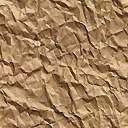 